Тест «От барокко к классицизму» 8-е классыРебята, постарайтесь найти ответы на эти вопросы1.Барокко – это:а) элемент костюмаб) фамилия композитора 17 века
в) название музыкального инструментаг) стиль в искусстве конца 17 – начала 18 века2.Этот стиль зародился во Франции.  Характерными чертами  являются изысканность, большая декоративная нагруженность интерьеров и композиций, грациозный орнаментальный ритм, большое внимание к мифологии, личному комфорту, этот  музыкальный стиль проявил себя в творчестве «великих французских клавесинистов» Франсуа Куперена («Великого») и Жана Филиппа Рамо. О какой исторической эпохе идет речь?а) Готикаб) Барокко
в) Классицизмг) Рококо3. Кто написал «Времена года»?а) И.С. Бахб) В.А. Моцарт
в) А. Вивальди4. Художник какой эпохи Микеланджело Меризи Караваджо?а) Возрожденияб) Барокко
в) Нашего времени5. Кто изображен на портрете: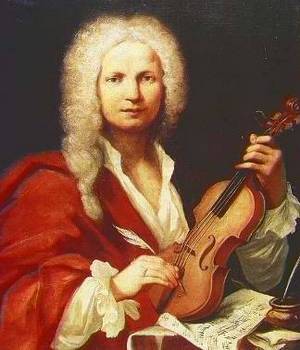 а) Генри Перселлб) Жан-Батист Люлли
в) Антонио Вивальди6. Годы жизни композитора И.С. Баха?а) 1692-1769б) 1685-1750
в) 1634-17447. Продолжите – «Полифония – это…»?а) марка телефонаб) многоголосная музыка
в) музыкальный инструмент8. Какой инструмент изображен на картинке?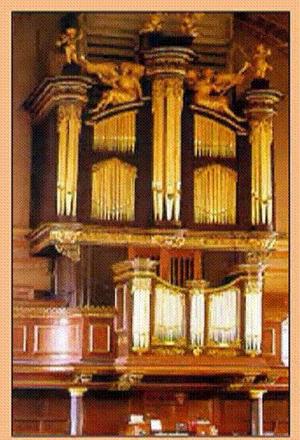 а) духовойб) струнный
в) клавишныйг) духовой-клавишныйОТВЕТЫ:1.-  Г2. - Г3. - В4. - Б5. - В6. - Б7. - Б8. - Г